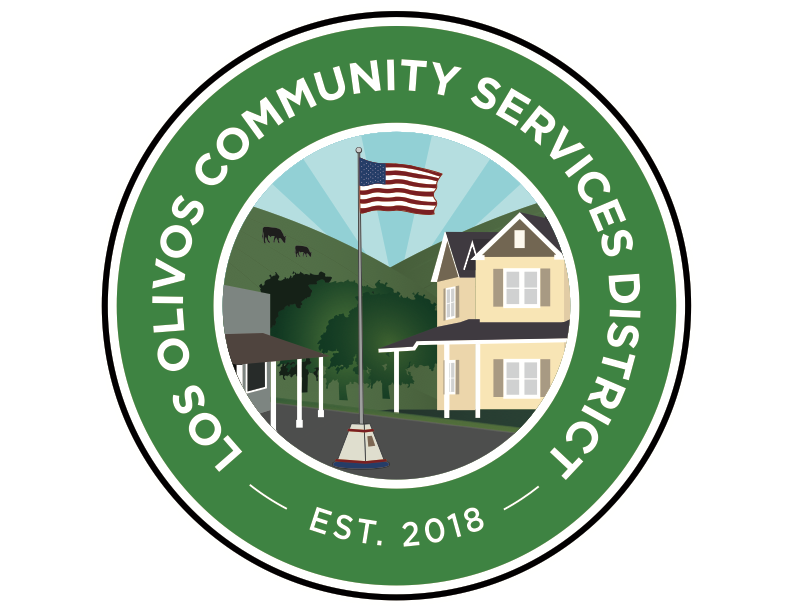                                                   LOS OLIVOS COMMUNITY SERVICES DISTRICT 	        Posted: 1-16-2023WORKSHOPJanuary 24, 2023, 6:00 PM
St Mark’s in the Valley Episcopal Church, Stacy Hall
2901 Nojoqui Ave, Los Olivos CA 93441Please observe decorum and instructions from the PresidentThis meeting will be held both in-person and electronically via Zoom meetings. In-person the meeting will be held at the following location: St Mark’s in the Valley Episcopal Church, Stacy Hall - 2901 Nojoqui Ave, Los Olivos CA 93441The public will also be able to hear and participate electronically by using the following links:On Zoom:    https://us06web.zoom.us/j/82515801920?pwd=VHFQd1VDZUVucFZXZEVEdVhzVjhkQT09By Phone:     Meeting ID: 825 1580 1920        Passcode: 378600One tap mobile +16694449171,,82515801920#,,,,*378600# US
The Los Olivos Community Services District is committed to ensuring equal access to meetings. In compliance with the American 
Disabilities Act, if you need special assistance to participate in the meeting or need this agenda provided in a disability-related alternative format, please call 805.500.4098 or email to losolivoscsd@gmail.com. Any public records, which are distributed less than 72 hours prior to this meeting to all, or a majority of all, of the District’s Board members in connection with any agenda item (other than closed sessions) will be available for public inspection at the time of such distribution at a location to be determined in Los Olivos, California 93441.MEETING AGENDA
CALL TO ORDER 
President Fayram calls the meeting to order at 6:01PM
PLEDGE OF ALLEGIANCEROLL CALL
PUBLIC COMMENT
Members of the public may address the Committee on any items of interest within the subject matter and jurisdiction of the Committee but not on the agenda today (Gov. Code - 54954.3). The public may also request future agenda topics at this time. Speakers are limited to 3 minutes. Due to the requirements of the Ralph M. Brown Act, the District cannot take action today on any matter not on the agenda, but a matter raised during Public Comments can be referred to District staff for discussion and possible action at a future meeting.
President Fayram opens the floor to public comment.
Kelly Gray and Anna Marie Gott speak.
WORKSHOPIt is the intent of the Board of Directors to hold a workshop to better determine the community’s preferences regarding collection, treatment, and disposal (including potential reuse) of wastewater in support of its wastewater treatment and reclamation project.ADJOURNMENT 
President Fayram closes the workshop at approximately 8:02PM
